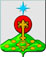 РОССИЙСКАЯ ФЕДЕРАЦИЯСвердловская областьДУМА СЕВЕРОУРАЛЬСКОГО ГОРОДСКОГО ОКРУГАРЕШЕНИЕот 06 декабря 2017 года	 № 37г. СевероуральскО внесении изменений в Положение, определяющее состав ежеквартальных сведений о ходе исполнения бюджета Североуральского городского округа, численности муниципальных служащих органов местного самоуправления и работников муниципальных учреждений Североуральского городского округа и фактических затрат на их денежное содержание, а также порядок опубликования этих сведений, утвержденное Решением Думы Североуральского городского округа от  29.06.2011 года № 60 Руководствуясь Бюджетным кодексом Российской Федерации, Федеральным законом от 06.10.2003 года № 131-ФЗ "Об общих принципах организации местного самоуправления в Российской Федерации", Уставом Североуральского городского округа, статьей 43 Положения о правовых актах Североуральского городского округа, утвержденного Решением Думы Североуральского городского округа от 22 апреля 2015 года № 33, Дума Североуральского городского округа          РЕШИЛА:1. Внести в Положение, определяющее состав ежеквартальных сведений о ходе исполнения бюджета Североуральского городского округа, численности муниципальных служащих органов местного самоуправления и работников муниципальных учреждений Североуральского городского округа и фактических затрат на их денежное содержание, а также порядок опубликования этих сведений (далее – Положение), утвержденное Решением Думы Североуральского городского округа от 29 июня 2011 года № 60, следующие изменения:1.1. в пункте 6 слова «Главе Администрации Североуральского городского округа» заменить словами «Главе Североуральского городского округа»;1.2. в пункте 7 слова «Глава Администрации Североуральского городского округа» заменить словами «Глава Североуральского городского округа».2. Установить, что настоящее Решение вступает в силу с момента его подписания. 3. Опубликовать настоящее Решение в газете «Наше слово» и на официальном сайте Администрации Североуральского городского округа.4. Контроль за исполнением настоящего Решения возложить на постоянную депутатскую комиссию Думы Североуральского городского округа по бюджету и налогам (Е.С. Матюшенко). ГлаваСевероуральского городского округа________________ В.П. Матюшенко
Председатель ДумыСевероуральского городского округа             	          ______________Е.С. Балбекова 